Departamentul ...........................................................................Studii universitare de MasteratDomeniul ................................Programul de studii .........................................................................TEMADISERTAȚIEIAutor,Absolvent: ........................................................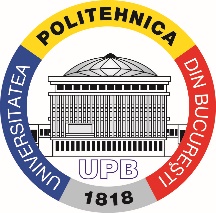 Universitatea POLITEHNICA din BucureștiFacultatea de Inginerie Industrială și Robotică (021) 4029520, (021) 4029302/ Fax: 0213107753http://www.fiir.upb.ro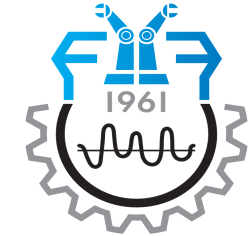 .............................................................................................Conducător științific,Conducător științific,..............................................................................................................Decan,Director de departamentProf.dr.ing.ec. Cristian DOICINProf.dr.ing ..................................